Presenter name*1 & any co-authors2  1Address, contact details2AddressShort presenter biography (suggested 200 words) - no obligation to provide.Title of talkWe suggest the abstract be no longer than ~400 words or a few paragraphs long, with a figure to convey ideas if helpful.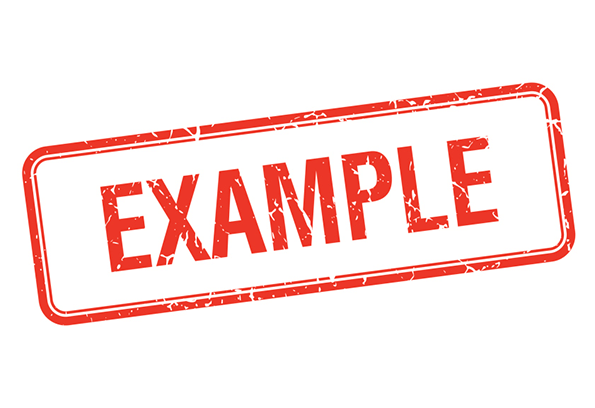 Fig 1. Figure captionPlease ensure your abstract does not exceed the length of 1 A4 page, including any figures, captions, and references. We look forward to receiving and reading your abstracts.[1] references 